Publicado en Barcelona  el 17/06/2021 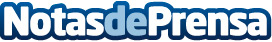 Hotels VIVA apuesta por las soluciones de movilidad eléctrica de Schneider Electric en todos sus hotelesSchneider Electric y Hotels VIVA acuerdan la implementación de centrales de carga de vehículo eléctrico en los 7 hoteles de la cadena en Baleares. Gracias a la solución de Schneider Electric, Hotels VIVA dispone de un sistema con comunicación centralizada y supervisión de cargas, con una gran visibilidad sobre el consumo y control horarioDatos de contacto:Noelia Iglesias 935228612Nota de prensa publicada en: https://www.notasdeprensa.es/hotels-viva-apuesta-por-las-soluciones-de Categorias: Nacional Ecología Turismo Otras Industrias Innovación Tecnológica http://www.notasdeprensa.es